Crna Gora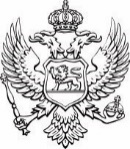 Ministarstvo prosvjeteBroj: 06/1-01-604/22-623/3Podgorica, 30. jul 2022. godineNa osnovu člana 12, stav 2 Zakona o stručnom obrazovanju (»Službeni list RCG«, br. 64/02 i 49/07 i »Službeni list CG«, br. 45/10, 39/13, 47/17 i /21 ) i na osnovu člana 15 Zakona o gimnaziji (»Službeni list RCG«, br. 64/02 i 49/07 i »Službeni list CG«, br. 45/10, 39/13,  47/17, 59/21 i 146/21), Ministarstvo prosvjete raspisuje NAKNADNI KONKURSZA UPIS UČENIKA U I RAZRED SREDNJIH ŠKOLA U CRNOJ GORI ZA ŠKOLSKU 2022/2023. GODINUOPŠTI USLOVI 	Na Konkurs za upis u I razred srednje škole prijavljuju se kandidati koji su završili osnovnu školu i koji u vrijeme podnošenja prijave nijesu stariji od 17 godina. 	Prijava na Konkurs podnosi se 17. i 18. avgusta 2022. godine (od 0 do 24 časa) i 19. avgusta 2022. godine (do 15 časova). Prijava na Konkurs podnosi se elektronski na adresu www.upisi.edu.me. Učenik koji prvi put koristi aplikaciju za upis potrebno je da se prethodno registruje.U toku trajanja roka za podnošenje prijava za upis u školu, komisija je dužna da svakog dana u 16 časova objavi ažuriranu rang listu kandidata, prijavljenih do 15 časova toga dana, a radi njihovog informisanja o mjestu na rang listi. Rang lista se objavljuje na oglasnoj tabli škole i sadrži za svakog kandidata: ime, ime roditelja, odnosno staratelja, prezime, ostvareni broj bodova pojedinačno po kriterijumima koji se vrednuju za upis i ostvareni ukupan broj bodova.	Rang lista kandidata za upis u školu objavljuje se na oglasnoj tabli škole najkasnije do 22. avgusta 2022. godine. Nakon objavljivanja rang liste učenici podnose školi originalna svjedočanstva posljednja tri razreda osnovne škole i diplome o rezultatima sa državnih i međunarodnih takmičenja, odnosno dodijeljenom priznanju u rokovima koje odredi škola. 	Učenici koji se upisuju u I razred srednjih škola oslobođeni su od plaćanja administrativne takse, u skladu sa članom 18 Zakona o administrativnim taksama („Službeni list RCG“, br. 18/19).KRITERIJUMI ZA UPIS	I Kriterijumi za upis učenika u I razred gimnazije 	Upis učenika u I razred gimnazije vrši se na osnovu Pravilnika o načinu, postupku i vrednovanju kriterijuma za upis učenika u gimnaziju („Službeni list RCG“, broj 21/05 i „Službeni list CG“, br. 28/16 i 18/18) i Rješenja o utvrđivanju minimalnog broja bodova potrebnih za upis u gimnaziju i četvorogodišnju stručnu školu za školsku 2022/2023. godinu, broj 06/1-01-604/22-3312/2 od 26. aprila 2022. godine.Upis u gimnaziju se vrši na osnovu sljedećih kriterijuma:opšteg uspjeha u posljednjem ciklusu osnovne škole;uspjeha na eksternoj provjeri znanja na kraju osnovnog obrazovanja;uspjeha iz Crnogorskog – srpskog, bosanskog i hrvatskog jezika i književnosti odnosno maternjeg jezika, Matematike i nastavnih predmeta značajnih za sticanje obrazovanja u posljednjem ciklusu osnovne škole;rezultata sa državnih i međunarodnih takmičenja, odnosno dodijeljenog priznanja.	Kao poseban uslov za upis u odjeljenje specijalističke gimnazije - matematičke, potrebno je da kandidat na eksternoj provjeri znanja iz Matematike ostvari ocjenu odličan (5).	Kao poseban uslov za upis u odjeljenje specijalističke gimnazije - filološke, potrebno je da kandidat na eksternoj provjeri znanja iz Crnogorskog - srpskog, bosanskog, hrvatskog jezika i književnosti odnosno maternjeg jezika i književnosti ostvari ocjenu odličan (5) i iz stranog jezika, kao nastavnog predmeta koji je izabrao, ostvari ocjenu odličan (5).	Za upis u gimnaziju u kojoj se nastava izvodi na stranom jeziku kandidat u posljednjem ciklusu osnovne škole treba da ima ocjenu odličan (5) iz stranog jezika na kojem se izvodi nastava.	Kao poseban uslov za upis u odjeljenje specijalističke gimnazije - sportske, potrebno je da je kandidat:ostvojio medalju na nacionalnom sportskom takmičenju;nastupao za nacionalnu reprezentaciju, u određenom sportu koji je na programu Olimpijskih i Paraolimpijskih igara;član kluba koji se takmiči u nacionalnom šampionatu u sportu koji je na programu Olimpijskih i Paraolimpijskih igara;osvojio medalju na nacionalnom školskom takmičenju;član školskog društva koji se takmiči na nacionalnom školskom takmičenju.Pripadnik romske i egipćanske populacije ostvaruje dodatnih šest (6) bodova po principu afirmativne akcije.Vrednovanje uspjeha na eksternoj provjeri znanja Za upis u opštu gimnaziju i odjeljenja specijalističke gimnazije  vrednuje se uspjeh na eksternoj provjeri znanja iz nastavnog predmeta Crnogorski - srpski, bosanski, hrvatski jezik   odnosno maternji jezik i književnost, Matematike i jednog predmeta koji učenik izabere, tako što ocjena odličan (5) nosi 10 bodova, ocjena vrlo dobar (4) nosi 7 bodova, ocjena dobar (3) nosi 4 boda, ocjena dovoljan (2) nosi 1 bod i ocjena nedovoljan (1) nosi 0 bodova.Vrednovanje opšteg uspjeha	Opšti uspjeh u posljednja tri razreda osnovne škole iskazuje se brojem bodova tako što se saberu srednje ocjene opšteg uspjeha u posljednja tri razreda i pomnože brojem tri (3). 	Ukupan broj bodova zaokružuje se na dvije decimale. Vrednovanje uspjeha iz nastavnih predmeta	Uspjeh iz Crnogorskog - srpskog, bosanskog i hrvatskiog jezika i književnosti odnosno maternjeg jezika i književnosti, Matematike i dva nastavna predmeta od značaja za dalje školovanje u posljednjem ciklusu osnovne škole vrednuje se tako što se pojedinačne ocjene iz tih nastavnih predmeta saberu i njihov zbir podijeli sa brojem dva (2).	Nastavni predmeti od značaja za dalje školovanje pri upisu učenika u I razred opšte gimnazije su strani jezik i Fizika.Vrednovanje rezultata na takmičenju i priznanja	Rezultati učenika osnovne škole postignuti na pojedinačnim takmičenjima iz nastavnih predmeta vrednuju se na način što se kandidatu koji je u posljednjem ciklusu osnovne škole osvojio jedno od prva tri mjesta, nagrade, odnosno medalje dodjeljuju sljedeći bodovi:međunarodno takmičenje: prvo mjesto, prva nagrada, odnosno zlatna medalja - 20 bodova; drugo mjesto, druga nagrada, odnosno srebrna medalja - 18 bodova; treće mjesto,  treća nagrada, odnosno bronzana medalja - 15 bodova;državno takmičenje: prvo mjesto,  odnosno prva nagrada - 15 bodova; drugo mjesto, odnosno druga nagrada - 13 bodova; treće mjesto, odnosno treća nagrada - 10 bodova.	U slučaju kada kandidat iz jednog nastavnog predmeta osvoji pojedinačna mjesta, nagrade odnosno medalje na više nivoa takmičenja, uzima se u obzir najbolji ostvareni rezultat, odnosno najveći broj bodova osvojen na jednom nivou takmičenja.	U slučaju kada kandidat iz dva ili više nastavna predmeta osvoji po jedno ili više pojedinačnih mjesta, nagrada, odnosno medalja bodovi iz svih nastavnih predmeta sabiraju se po nivoima takmičenja, pri čemu se uzima u obzir najbolji ostvareni rezultat, odnosno najveći broj bodova osvojen na jednom nivou takmičenja.	Diploma ,,Luča“ vrednuje se sa 12 bodova.			Vrednovanje sportskih uspjeha i rezultata	Za upis u odjeljenje specijalističke gimnazije – sportske, potrebno je da je kandidat:osvojio medalju na nacionalnom sportskom takmičenju, što nosi 10 bodova;nastupao za nacionalnu reprezentaciju, u određenom sportu koji je na programu Olimpijskih i Paraolimpijskih igara, što nosi 8 bodova;član kluba koji se takmiči u nacionalnom šampionatu u sportu koji je na programu Olimpijskih i Paraolimpijskih igara, što nosi 6 bodova;osvojio medalju na nacionalnom školskom takmičenju, što nosi 4 boda;član školskog društva koji se takmiči na nacionalnom školskom takmičenju, što nosi 2 boda.Kada kandidat ostvari uspjeh u određenom sportu koji nije na programu Olimpijskih i Paraolimpijskih igara ostvareni rezultati se vrednuju sa 4 odnosno 3 boda.Vrednovanje sportskih uspjeha, odnosno učešća na nacionalnom sportskom takmičenju i na nacionalnom školskom takmičenju vrši se na osnovu potvrde kluba odnosno školskog društva.Vrednovanje učešća za nacionalnu reprezentaciju ili u nacionalnom šampionatu u određenom sportu koji je na programu Olimpijskih i Paraolimpijskih igara vrši se na osnovu potvrde Crnogorskog olimpijskog komiteta. Prednost imaju kandidati s ostvarenim najboljim sportskim rezultatima.Rangiranje kandidata za upisKandidati za upis u gimnaziju rangiraju se prema ukupnom broju bodova ostvarenom po svim osnovama koje se vrednuju za upis na jedinstvenoj rang listi. Kada više kandidata ostvari isti broj bodova, prednost u rangiranju imaju kandidati koji su osvojili veći broj bodova: 1. na eksternoj provjeri znanja na kraju osnovnog obrazovanja; 2. po osnovu opšteg uspjeha u posljednjem ciklusu osnovne škole; 3. po osnovu ocjena iz nastavnih predmeta Crnogorski - srpski, bosanski, hrvatski  odnosno maternji jezik i književnost, Matematika i dva nastavna predmeta od značaja za dalje školovanje u posljednjem ciklusu osnovne škole.Pravo na prigovorNa utvrđenu rang listu kandidat za upis ili njegov roditelj mogu podnijeti prigovor nastavničkom vijeću gimnazije u roku od tri dana od dana objavljivanja rang liste na oglasnoj tabli. Po prigovoru, nastavničko vijeće je dužno da odluči u roku od tri dana od dana podnošenja prigovora. Protiv odluke nastavničkog vijeća može se pokrenuti upravni spor.II Kriterijumi za upis učenika u I razred stručnih škola 	Upis učenika u I razred stručnih škola određuje se na osnovu Pravilnika o vrednovanju kriterijuma za upis učenika u stručnu školu („Službeni list RCG“, br. 21/05 i „Službeni list Crne Gore“, br. 18/18) i Rješenja o utvrđivanju minimalnog broja bodova potrebnih za upis u gimnaziju i četvorogodišnju stručnu školu za školsku 2022/2023. godinu, broj 06/1-01-604/22-3312/2 od 26. aprila 2022. godine.Provjera posebne nadarenosti odnosno sposobnosti za upis vrši se u skladu sa Pravilnikom. Sadržaj provjere posebne nadarenosti odnosno sposobnosti utvrđen je obrazovnim programom, a postignuti uspjeh se vrednuje na način propisan Pravilnikom. 	Upis učenika u prvi razred trogodišnje, odnosno četvorogodišnje stručne škole vrši se na osnovu sljedećih kriterijuma:opšteg uspjeha u posljednjem ciklusu osnovne škole;uspjeha na eksternoj provjeri znanja na kraju osnovnog obrazovanja;uspjeha iz dva nastavna predmeta u posljednjem ciklusu osnovne škole koji su značajni za sticanje obrazovanja;rezultata sa državnih i međunarodnih takmičenja, odnosno dodjele priznanja.Za upis u školu u kojoj se nastava izvodi na stranom jeziku kandidat u posljednjem ciklusu osnovne škole treba da ima ocjenu odličan (5) iz stranog jezika na kojem se izvodi nastava.Pripadnik romske i egipćanske populacije, ostvaruje dodatnih šest (6) bodova po principu afirmativne akcije.Vrednovanje opšteg uspjehaOpšti uspjeh u posljednjem ciklusu osnovne škole iskazuje se brojem bodova tako što se saberu srednje ocjene opšteg uspjeha u posljednja tri razreda i pomnože brojem tri (3). Ukupan broj bodova zaokružuje se na dvije decimale. Vrednovanje uspjeha na eksternoj provjeri znanjaUspjeh na eksternoj provjeri znanja u završnom razredu osnovne škole iz nastavnog predmeta Crnogorski - srpski, bosanski i hrvatski jezik i književnost odnosno maternji jezik i književnost, Matematike i jednog poredmeta po izboru učenika vrednuje se tako što ocjena odličan (5) nosi 10 bodova, ocjena vrlo dobar (4) nosi 7 bodova, ocjena dobar (3) nosi 4 boda, ocjena dovoljan (2) nosi 1 bod i ocjena nedovoljan (1) nosi 0 bodova.Vrednovanje uspjeha iz nastavnih predmeta u  posljednjem ciklusu osnovne škole koji su značajni za sticanje obrazovanjaUspjeh iz dva nastavna predmeta u posljednjem ciklusu osnovne škole od značaja za sticanje obrazovanja vrednuju se tako što se saberu ocjene iz tih nastavnih predmeta, a dobijeni zbir je broj bodova.Nastavni predmeti od značaja za sticanje nivoa stručnog obrazovanja u srednjim stručnim školama po sektorima i podsektorima su dati u sledećoj tabeli: 		.
III Posebna nadarenost odnosno sposobnostUkoliko je obrazovnim programom kao poseban uslov za upis određena provjera posebne nadarenosti odnosno sposobnosti (umjetničke škole i dr.), umjesto vrednovanja uspjeha iz dva nastavna predmeta od značaja za sticanje obrazovanja, vrednuje se posebna nadarenost odnosno sposobnost.Posebna nadarenost odnosno sposobnost vrednuje se tako što se pokazana posebna nadarenost odnosno sposobnosti ocjenjuju uspjehom: nedovoljan (1) vrednuje se 0 bodova, dovoljan (2) vrednuje se 10 bodova, dobar (3) vrednuje se 22 boda, vrlo dobar (4) vrednuje se 34 boda i odličan (5) vrednuje se 46 bodova. Kandidat koji ima najmanje 10 bodova na provjeri posebne nadarenosti odnosno sposobnosti stiče pravo na upis, odnosno rangiranje saglasno Pravilniku. Opšti uspjeh u posljednjem ciklusu osnovne škole vrednuje se na isti način kao u drugim stručnim školama. Vrednovanje rezultata na takmičenju odnosno dodijeljenog priznanja	Rezultati učenika osnovne škole postignuti na pojedinačnim takmičenjima iz nastavnih predmeta vrednuju se na način što se kandidatu koji je u posljednjem ciklusu osnovne škole osvojio jedno od prva tri mjesta, nagrade, odnosno medalje dodjeljuju sljedeći bodovi:međunarodno takmičenje: prvo mjesto, prva nagrada, odnosno zlatna medalja - 20 bodova; drugo mjesto, druga nagrada, odnosno srebrna medalja -18 bodova; treće mjesto,  treća nagrada, odnosno bronzana medalja - 15 bodova;državno takmičenje: prvo mjesto,  odnosno prva nagrada - 15 bodova; drugo mjesto, odnosno druga nagrada - 13 bodova; treće mjesto, odnosno treća nagrada - 10 bodova.	U slučaju kada kandidat iz jednog nastavnog predmeta osvoji pojedinačna mjesta, nagrade odnosno medalje na više nivoa takmičenja, uzima se u obzir najbolji ostvareni rezultat, odnosno najveći broj bodova osvojen na jednom nivou takmičenja.	U slučaju kada kandidat iz dva ili više nastavnih predmeta osvoji po jedno ili više pojedinačnih mjesta, nagrada, odnosno medalja bodovi iz svih nastavnih predmeta sabiraju se po nivoima takmičenja, pri čemu se uzima u obzir najbolji ostvareni rezultat, odnosno najveći broj bodova osvojen na jednom nivou takmičenja.	Diploma ,,Luča“ vrednuje se 12 bodova.Rangiranje kandidata za upis	Kandidati za upis u srednju stručnu školu rangiraju se prema ukupnom broju bodova ostvarenim po svim osnovama koje se vrednuju za upis na jedinstvenoj rang listi. 	Kada više kandidata ostvari isti broj bodova, prednost u rangiranju imaju kandidati koji su osvojili veći broj bodova po osnovu: opšteg uspjeha u posljednja tri razreda osnovne škole;uspjeha iz dva nastavna predmeta od značaja za sticanje obrazovanja, odnosno posebne nadarenosti odnosno sposobnosti.	Komisija koju obrazuje direktor škole utvrđuje rang listu kandidata u roku koji je predviđen ovim Konkursom. Utvrđena rang lista objavljuje sa na oglasnoj tabli u prostorijama škole. Pravo na prigovorNa utvrđenu rang listu, kandidat ili njegov roditelj mogu podnijeti prigovor nastavničkom vijeću škole u roku od tri dana od dana objavljivanja rang liste na oglasnoj tabli. Po prigovoru, nastavničko vijeće je dužno da odluči u roku od tri dana od dana podnošenja prigovora. Protiv odluke nastavničkog vijeće može se pokrenuti upravni spor.JU Srednja mješovita škola Andrijevica	1) Opšta gimnazija						         		13 učenikaPoljoprivreda, prehrana i veterina	Obrazovni program (nivo IV1)1) Poljoprivredni tehničar 	             					23 učenikaMašinstvo i obrada metalaObrazovni program (nivo III)1) Instalater termotehničkih sistema*	   					 8 učenikaJU Gimnazija »Niko Rolović« Bar1) Opšta gimnazija 				        	                  		 9 učenikaJU Srednja stručna škola Bar	Poljoprivreda, prehrana i veterina        Obrazovni programi (nivo IV1)						1) Prehrambeni tehničar/Veterinarski tehničar 	           		       14+8 učenikaObrazovni programi (nivo III)Voćar- vinogradar-podrumar*/Rasadničar-cvjećar*             	    14 + 13 učenikaSaobraćaj i komunikacijeObrazovni program (nivo IV1)	1) Brodomašinski tehničar 					         		 1 učenikInterdisciplinarna područja/ Ekonomija, pravo i saobraćajObrazovni program (nivo IV1)	1) Tehničar za špediciju, carinu i organizaciju transporta                		 3 učenika	Zdravstvo i socijalna zaštitaObrazovni program (nivo III)1) Kozmetičar *	       		  1 učenik	Mašinstvo i obrada metalaObrazovni program (nivo III)Instalater termotehničkih sistema*	 		 4  učenikaJU Srednja ekonomsko-ugostiteljska škola BarEkonomija i pravoObrazovni program (nivo IV1)1) Ekonomski tehničar 					        		  3 učenikaTurizam, trgovina i ugostiteljstvo	 Obrazovni programi (nivo IV1)1) Hotelsko-turistički tehničar					      		  35 učenika2) Gastronom							      		   9 učenikaObrazovni programi (nivo III)1) Konobar*							      		  13 učenika2) Prodavač* 	 	      		  14 učenika5. JU Gimnazija »Panto Mališić« Berane1) Opšta gimnazija					                  		 21 učenik6. JU Srednja stručna škola »Vukadin Vukadinović« Berane	Saobraćaj i komunikacijeObrazovni program (nivo IV1)	1) Tehničar drumskog saobraćaja 				 		 3 učenikaMašinstvo i obrada metalaObrazovni programi (nivo III)1) Automehaničar*/Instalater termotehničkih sistema*	  	        5+11 učenikaŠumarstvo i obrada drveta	Obrazovni program (nivo IV1)Šumarski tehničar                                                                     		 14 učenika	Turizam, trgovina i ugostiteljstvo             Obrazovni program (nivo IV1)Hotelsko-turistički tehničar 			                              		 14 učenikaObrazovni program (nivo III)1) Konobar*	                     		 12 učenikaEkonomija i pravo Obrazovni program (nivo IV1)1) Ekonomski tehničar 				   	     		  20 učenika7. JU Srednja stručna škola Berane	ElektrotehnikaObrazovni programi (nivo IV1)			1) Elektrotehničar energetike 					       		   17 učenika 2) Elektrotehničar računarskih sistema i mreža		      		   23 učenikaObrazovni program (nivo III)1) Elektroinstalater*			  17 učenikaInformaciona tehnologijaObrazovni program (nivo IV1)	1) Elektrotehničar za razvoj veb i mobilnih aplikacija		      		   13 učenika                                                                                             8. JU Gimnazija »Miloje Dobrašinović« Bijelo PoljeOpšta gimnazija						      	       	   53 učenika9. JU Srednja stručna škola Bijelo Polje	Mašinstvo i obrada metala	Obrazovni program (nivo IV1)	1) Tehničar automehatronike 							 17  učenikaTurizam, trgovina, ugostiteljstvoObrazovni program  (nivo IV1)1) Hotelsko-turistički tehničar				                    		    6 učenikaObrazovni programi (nivo III)Prodavač* 				               	               		  7 učenikaKonobar*					             	                        18 učenika	Poljoprivreda, prehrana i veterina        Obrazovni program (nivo IV1)						1) Prehrambeni tehničar		 	                               		 23  učenika10. JU Srednja elektro-ekonomska škola Bijelo PoljeElektrotehnika Obrazovni programi (nivo IV1)1) Elektrotehničar računarskih sistema i mreža		        		 13 učenika2) Elektrotehničar energetike       				         		 16 učenikaObrazovni programi (nivo III) Elektroinstalater					             		  7 učenika      2) Autoelektričar*  					                 		  8 učenikaEkonomija i pravo Obrazovni program (nivo IV1)1) Ekonomski tehničar	 				                     		  6 učenika11. JU Srednja mješovita škola »Danilo Kiš« Budva1) Opšta gimnazija						         		 5 učenikaTurizam, trgovina i ugostiteljstvoObrazovni programi (nivo IV1)1) Gastronom							         		8 učenika2) Restorater							         	           23 učenikaObrazovni programi (nivo III)1) Kuvar*   						                     		  9 učenika2) Konobar*						                   		26 učenika3) Poslastičar*                                                                                 			12 učenika12. JU Gimnazija CetinjeOpšta gimnazija					                    		  5 učenika13. JU Srednja likovna škola »Petar Lubarda«Cetinje	Humanistika i umjetnost	Obrazovni program (nivo IV1)Grafički dizajner - saradnik                  			        		  2 učenika14. JU Srednja stručna škola Cetinje	Turizam, trgovina i ugostiteljstvo	Obrazovni program (nivo IV1)	1) Hotelsko-turistički tehničar	  		 	                  		   5 učenika	Obrazovni program (nivo III)Prodavač*			  	 	                             		  23  učenika15. JU Srednja mješovita škola GolubovciOpšta gimnazija					                  		   43 učenikaOpšta gimnazija – sportsko odjeljenje         		        		   15 učenika	Poljoprivreda, prehrana i veterina	Obrazovni programi (nivo IV1) Poljoprivredni tehničar/Veterinarski tehničar                              			  8+7 učenikaEkonomija i pravo	Obrazovni program (nivo IV1)	1) Ekonomski tehničar				                               		  28 učenikaUslugeObrazovni program (nivo III)Frizer*							       		  11 učenika	Turizam, trgovina i ugostiteljstvo	Obrazovni program (nivo III)			                     1) Konobar*						                 		   16 učenika16. JU Srednja mješovita škola »Ivan Goran Kovačić« Herceg NoviOpšta gimnazija						         		   27 učenikaTurizam, trgovina i ugostiteljstvoObrazovni program (nivo IV1)          Gastronom                                                                                  			    9 učenikaObrazovni programi (nivo III)1) Prodavač*   					                                 		    7  učenika2) Konobar*			                                                         		   10 učenika17. JU Srednja mješovita škola »Braća Selić« KolašinOpšta gimnazija						        		   12 učenika	Turizam, trgovina i ugostiteljstvoObrazovni program (nivo IV1)1) Hotelsko-turistički tehničar			       	         	        		   15 učenikaObrazovni programi (nivo III)1) Kuvar*/Konobar*					               		9+11 učenika18. JU Gimnazija Kotor1) Opšta gimnazija					                 		   28 učenika19. JU Škola za osnovno i srednje muzičko obrazovanje »Vida Matjan« Kotor	Humanistika i umjetnostObrazovni programi (nivo IV1)1) Muzički izvođač - trubač						                 1 učenik2) Muzički izvođač - klavirista						                  2 učenika3) Muzički izvođač- gitarista						                  2 učenika4) Muzički izvođač - violinista						                  1 učenik5) Muzički izvođač - flautista						                  2 učenika6) Muzički izvođač - harmonikaš					                  1 učenik7) Muzički izvođač - saksofonista					                  1 učenik8) Muzički saradnik							                  5 učenika20. JU Srednja mješovita škola »Vuksan Đukić« Mojkovac1) Opšta gimnazija 						        		    13 učenikaTurizam, trgovina i ugostiteljstvoObrazovni program (nivo IV1)1) Hotelsko-turistički tehničar					         		    13 učenikaObrazovni program (nivo III)1) Prodavač*					               	       		    18 učenika21. JU Gimnazija »Stojan Cerović« Nikšić	1) Opšta gimnazija						     		  102 učenika	2) Odjeljenje matematičke gimnazije 				      		    16 učenika            3) Odjeljenje sportske gimnazije 				      		      9 učenika22. JU Srednja stručna škola Nikšić	Elektrotehnika Obrazovni programi (nivo IV1)Elektrotehničar elektronike			                   		   14 učenikaElektrotehničar energetike					        		   10 učenikaElektrotehničar elektronskih komunikacija		                    		   27 učenikaElektrotehničar računarskih sistema i mreža		       		     2 učenikaObrazovni programi (nivo III)Elektroinstalater*                                                                         		      7 učenikaMonter elektronske komunikacione infrastrukture*                    		    20 učenika Autoelektričar*                                                                             		    20 učenika UslugeObrazovni program (nivo III)1) Frizer*							       		    15 učenika23. JU Prva srednja stručna škola NikšićMašinstvo i obrada metala Obrazovni programi (nivo IV1) 1) Tehničar automehatronike 					  	      	    14 učenika2) Mašinski tehničar energetike i termotehnike                	    	     	    28 učenika Obrazovni programi (nivo III)1) Automehaničar*						             	   13 učenika2) Zavarivač*	                 	                        		     	  	               18 učenika	Građevinarstvo i uređenje prostora	Obrazovni program (nivo IV1)Građevinski tehničar za visokogradnju			       		    15 učenikaObrazovni program (nivo III)Vodoinstalater*		        				      		    27 učenikaPoljoprivreda, prehrana i veterinaObrazovni program (nivo IV1)1)	Prehrambeni tehničar					    	 	  16 učenika24. JU Ekonomsko-ugostiteljska škola NikšićEkonomija i pravoObrazovni program (nivo IV1)1) Ekonomski tehničar				                           	  	  32 učenikaTurizam, trgovina, ugostiteljstvoObrazovni program (nivo IV1)1) Tehničar prodaje					                    		 13 učenikaObrazovni program (nivo III) 	1) Konobar*						                 		 16 učenika25. JU Muzička škola »Dara Čokorilo« Nikšić	Humanistika i umjetnost	Obrazovni programi (nivo IV1)Muzički izvođač - klavirista				                    	   2 učenikaMuzički izvođač - violinista				                   	   2 učenikaMuzički izvođač - violista						      	   1 učenikMuzički izvođač - violončelista				                   	   1 učenikMuzički izvođač - harmonikaš				                  	   2 učenikaMuzički izvođač - trubač 					                  	   1 učenikMuzički izvođač - gitarista					                  	   1 učenikMuzički izvođač - solo pjevač				                    	   4 učenikaMuzički izvođač - klarinetista 					       	   1 učenikMuzički saradnik  						                   	   7 učenika26. JU Srednja stručna škola Petnjica           1)  Opšta gimnazija                                                         	         		   2 učenikaEkonomija i pravo	Obrazovni program (nivo IV1)          1) Ekonomski tehničar						       		   6 učenika	Poljoprivreda, prehrana i veterinaObrazovni programi (nivo IV1)          1) Poljoprivredni tehničar/Veterinarski tehničar                       		        14+13 učenika	Obrazovni program (nivo III)Ratar-povrtar*  					           		               4 učenika27. JU Srednja mješovita škola »Bećo Bašić« PlavOpšta gimnazija	         		   7 učenikaOpšta gimnazija (na albanskom jeziku)		       		 16 učenikaTurizam, trgovina, ugostiteljstvo            Obrazovni programi (nivo III)1) Kuvar*/Konobar*			                          		          6+14 učenika2) Prodavač* 							      		  15 učenika3) Prodavač* (na albanskom jeziku)				     		  26 učenika            Građevinarstvo i uređenje prostora	Obrazovni program (nivo III)Izvođač građevinskih radova*  						 17 učenikaPoljoprivreda, prehrana i veterinaObrazovni program (nivo IV1)1) Poljoprivredni tehničar            				     		   23 učenika		Područna ustanova Gusinje1) Opšta gimnazija	          		  21 učenika28. JU Obrazovni centar Plužine1) Opšta gimnazija					                	 	    5 učenika           Turizam, trgovina i ugostiteljstvo		           Obrazovni program (nivo IV1)	1) Tehničar prodaje					                     		    6 učenikaObrazovni program (nivo III) Prodavač* 						 	         		  14 učenika29. JU Gimnazija »Tanasije Pejatović« Pljevlja	1) Opšta gimnazija					                 		  57 učenika30. JU Srednja stručna škola Pljevlja	 Ekonomija i pravoObrazovni program (nivo IV1)Ekonomski tehničar								      2 učenikaElektrotehnikaObrazovni program (nivo III)Elektroinstalater*       					  		      9 učenika	Mašinstvo i obrada metala Obrazovni program (nivo III)1) Bravar*       					 			                12 učenikaSaobraćaj i komunikacijeObrazovni program (nivo III)1)Vozač motornog vozila 					       		     7 učenikaTurizam, trgovina i ugostiteljstvo           Obrazovni program (nivo III)1) Prodavač*			                                                      	   	     9 učenika31. JU Gimnazija »Slobodan Škerović« Podgorica1) Odjeljenje matematičke gimnazije				      		   11  učenika32. JU Srednja ekonomska škola »Mirko Vešović« Podgorica Ekonomija i pravoObrazovni program (nivo IV1Ekonomski tehničar	sa nastavom na engleskom jeziku iz modula Računovodstvo								      	 	   7 učenika 33. JU Srednja građevinsko-geodetska škola »Inž. Marko Radević« Podgorica		Građevinarstvo i uređenje prostora	Obrazovni programi (nivo IV1)1) Građevinski tehničar za niskogradnju i hidrogradnju	    	  	   27 učenika2) Građevinski tehničar za visokogradnju		                 	 	   20 učenika3) Tehničar za dekorisanje i aranžiranje prostora                         	 	   18 učenika            Obrazovni programi (nivo III)1) Izvođač završnih građevinskih radova* 	    	 	  10 učenika Vodoinstalater*    							  	  27 učenikaIzvođač građevinskih radova*                         			 	  28 učenika34. JU Srednja elektrotehnička škola »Vaso Aligrudić« Podgorica	Elektrotehnika 	Obrazovni programi (nivo IV1) Elektrotehničar elektronskih komunikacija				   	   20 učenika Elektrotehničar energetike						    	   33 učenika  Elektroteničar elektronike						   	   13 učenika35. JU Srednja stručna škola »Ivan Uskoković« Podgorica	Mašinstvo i obrada metala 	Obrazovni programi (nivo IV1)      1) Tehničar mehatronike				                   	    	 27 učenika2) Tehničar automehatronike			                               	    	 21 učenika3) Mašinski tehničar za energetiku i termotehniku	                  	    	 28 učenika4) Tehničar za kompjutersko konstruisanje i upravljanje               	    	 28 učenika	Obrazovni programi (nivo III)1) Automehaničar*					                  	   	   3 učenika2) Mehaničar energetskih postrojenja *        		                  	    	   8 učenika3) Zavarivač*/Bravar*							       13+14 učenika   Saobraćaj i komunikacije	Obrazovni programi (nivo IV1)Tehničar drumskog saobraćaja			         	 		14 učenikaSaobraćajno-transportni tehničar                                       			19 učenikaPoštansko-logistički tehničar                                                		22 učenika 	4) Tehničar tehničko-kolske djelatnosti/Tehničar vuče 	         14+14 učenika36. JU Stručna medicinska škola Podgorica	Zdravstvo i socijalna zaštita	Obrazovni program (nivo IV1)1) Zdravstveni tehničar				           			 28 učenika37. JU Škola za srednje i više stručno obrazovanje »Sergije Stanić« Podgorica	Turizam, trgovina i ugostiteljstvo	Obrazovni programi (nivo IV1)1) Restorater						                     		 21 učenika2) Tehničar prodaje					                    		 11 učenikaObrazovni program (nivo III)Kuvar*							         		 14 učenika	38. JU Srednja stručna škola »Spasoje Raspopović« Podgorica	Rudarstvo, metalurgija i hemijska industrija	Obrazovni programi (nivo IV1)1) Tehničar zaštite životne sredine/ Tehničar hemijsko-farmaceutskih procesa i ispitivanja			                     				       		10+7 učenika2) Grafički tehničar /Tehničar metalurgije		                                   19+13 učenikaObrazovni programi (nivo III)Obrađivač plemenitih metala*/Operater hemijskih procesa i ispitivanja*				       					                	             7 + 2 učenikaPoljoprivreda, prehrana i veterinaObrazovni programi (nivo IV1)1) Prehrambeni tehničar/Poljoprivredni tehničar           	          		 4+7 učenika2) Rasadničar cvjećar *                                                                         	   10 učenikaObrazovni program (nivo III)1) Pekar*  								                 6 učenika39. JU Umjetnička škola osnovnog, srednjeg muzičkog i baletskog obrazovanja »Vasa Pavić« Podgorica	Humanistika i umjetnost	Obrazovni programi (nivo IV1)1) Muzički izvođač - klavirista					                              2 učenika2) Muzički izvođač - kontrabasista				                              2 učenika3) Muzički izvođač - flautista						                  4 učenika4) Muzički izvođač - violista						                  2 učenika5) Muzički izvođač - violinista						                  3 učenika6) Muzički izvođač - violončelista					                  1 učenik7) Muzički izvođač - harmonikaš					                  3 učenika8) Muzički izvođač - trubač 						                  1 učenik9) Muzički izvođač - klarinetista 					                  2 učenika10) Muzički izvođač - trombonista 					                  1 učenik11) Muzički izvođač - hornista 					                              1 učenik12) Muzički izvođač - saksofonista                               		                              1 učenik 13) Muzički izvođač - solo pjevač 					                  4 učenika14) Muzički izvođač - oboista							      2 učenika15) Muzički saradnik  							                  9 učenika16) Baletski igrač							                  3 učenika40. JU Umjetnička škola osnovnog i srednjeg muzičkog obrazovanja za talente »Andre Navara« Podgorica	Humanistika i umjetnost	Obrazovni programi (nivo IV1)1) Muzički izvođač - klavirista 					                              2 učenika2) Muzički izvođač - violista						                  2 učenika3) Muzički izvođač - harmonikaš 			                                          1 učenik4) Muzički izvođač - violinista                                     	                                          4 učenika      5) Muzički izvođač - violončelista                                                                            2 učenika      6) Muzički izvođač - kontrabasista                                       	                              1 učenik     7) Muzički izvođač - gitarista                                                                                   1 učenik41. JU Gimnazija »30. septembar« RožajeOpšta gimnazija					               	            25 učenika42. JU Srednja stručna škola RožajeElektrotehnika Obrazovni program (nivo IV1)		            1) Elektrotehničar za razvoj veb i mobilnih aplikacija                   	            16 učenika	Mašinstvo i obrada metalaObrazovni programi (nivo III)	1)/Automehaničar*/ Instalater termotermičkih sistema*                          4+11 učenika		Šumarstvo i obrada drveta	Obrazovni program (nivo IV1)Tehničar dizajna i izrade proizvoda na bazi drveta		     	             27 učenikaTurizam, trgovina i ugostiteljstvo	Obrazovni programi (nivo III)1) Prodavač* 						        	      	             14  učenika2 Konobar*/ Kuvar*			         			    	            4+7 učenika3) Frizer*							   	               4  učenikaEkonomija i pravo Obrazovni programi (nivo IV1)		Ekonomski tehničar				                             	               11 učenikaPravno-administrativni tehničar 				   	               19 učenikaPoljoprivreda, prehrana i veterinaObrazovni program (nivo IV1)1) Poljoprivredni tehničar						                28 učenika43. JU Srednja mješovita škola »Mladost« Tivat	1) Opšta gimnazija					                     		    11 učenikaMašinstvo i obrada metala Obrazovni programi (nivo III)1) Instalater termotehničkih sistema* 				       		    14 učenika2) Automehaničar*	   	                                                      		    20 učenikaObrazovni programi (nivo III)Elektroinstalater*/ Autoelektričar*		 	             		  6+3 učenika44. JU Muzička škola Tivat	Humanistika i umjetnost	Obrazovni programi (nivo IV1)1) Muzički izvođač - flautista					                              2 učenika2) Muzički izvođač - hornista					                              1 učenik3) Muzički izvođač - trombonista				                              1 učenik4) Muzički izvođač - oboista					                              1 učenik5) Muzički izvođač - violinista 					                              1 učenik45. JU Srednja mješovita škola „25. maj“ Tuzi	1) Opšta gimnazija			 		            		 	   23 učenika	2) Opšta gimnazija (na albanskom jeziku)		              	     	   18 učenika	Turizam, trgovina i ugostiteljstvo	Obrazovni programi (nivo IV1)Hotelsko-turistički tehničar				                  		   26 učenikaHotelsko-turistički tehničar (na albanskom jeziku) 		        		   15 učenika	Obrazovni programi (nivo III)Prodavač*						                 		     4 učenikaProdavač* (na albanskom jeziku)			                  		   12 učenika46. JU Srednja mješovita škola »Bratstvo-jedinstvo« UlcinjOpšta gimnazija					                		    35 učenika2) Opšta gimnazija (na albanskom jeziku)		             		    31 učenika	Turizam, trgovina i ugostiteljstvo	Obrazovni programi (nivo IV1)1) Hotelsko-turistički tehničar		        			   		    25 učenika	2) Hotelsko-turistički tehničar (na albanskom jeziku)		       		    18 učenika            Obrazovni programi (nivo III)1) Kuvar* (na albanskom jeziku)		                         		   23 učenika		2) Prodavač*			        			            			   21 učenika Ekonomija i pravo	 Obrazovni programi (nivo IV1)	1) Ekonomski tehničar					                  	                26 učenika	2) Ekonomski tehničar (na albanskom jeziku)		                  	                18 učenika		Elektrotehnika		Obrazovni program (nivo III)Elektroinstalater* 				                            	                23 učenika	Zdravstvo i socijalna zaštita            Obrazovni program (nivo IV1)Zdravstveni tehničar 							      4 učenikaMašinstvo i obrada metala Obrazovni program (nivo IV1)1) Automehaničar* (na albanskom jeziku)	   	     	    22 učenikaUslugeObrazovni program (nivo III)Frizer* (na albanskom jeziku) 				      	  	   22 učenika47. JU Obrazovni centar Šavnik	Poljoprivreda, prehrana i veterina	Obrazovni program (nivo IV1)	1) Poljoprivredni tehničar				              	 	   12 učenikaTurizam, trgovina i ugostiteljstvoObrazovni program (nivo III)1) Ratar-povrtlar*								14 učenika48. JU Srednja mješovita škola »17. septembar« Žabljak1) Opšta gimnazija					                     		15 učenikaTurizam, trgovina i ugostiteljstvoObrazovni program (nivo IV1)Gastronom					                               		 10 učenikaObrazovni program (nivo III)Konobar*					                              		  9 učenikaNapomena  Učenici koji se upišu u obrazovne programe koji se realizuju u JU Obrazovni centar Šavnik, ako žive izvan Šavnika, imaće besplatan smještaj u Đačkom domu u Šavniku.Škole ne mogu formirati odjeljenja ukoliko ne postoji minimum broja učenika koji je predviđen zakonom i Pravilnikom o normativima i standardima za sticanje sredstava iz javnih prihoda za ustanove koje izvode javno važeće obrazovne programe (»Službeni list CG«, br. 66/10, 41/13, 67/17 i 54/18). Izuzetno, kada nije moguće formirati odjeljenje u skladu s odredbama Pravilnika, Ministarstvo može, na obrazloženi zahtjev ustanove, odobriti formiranje odjeljenje i sa manjim brojem učenika.Umjetničke škole mogu organizovati provjeru posebne nadarenosti odnosno sklonosti učenika do 16. avgusta 2022. godine.	4) Dokazi o obrazovanju stečeni u inostranstvu dostavljaju se u formi kopije, odnosno prevoda sudskog tumača, uz rješenje o priznavanju obrazovne isprave, odnosno uz potvrdu o započetom postupku priznavanja inostrane obrazovne isprave.Sektori  Nivo IV1Nivo  IIISaobraćaj i komunikacijeMatematika FizikaMatematika Fizika  Inženjerstvo, proizvodne tehnologije (Mašinstvo i obrada metala, Elektrotehnika i automatizacija i dr.)Inženjerstvo, proizvodne tehnologije (Mašinstvo i obrada metala, Elektrotehnika i automatizacija i dr.)Inženjerstvo, proizvodne tehnologije (Mašinstvo i obrada metala, Elektrotehnika i automatizacija i dr.)Podsektor ElektrotehnikaMatematika FizikaMatematika Fizika Podsektor Mašinstvo i obrada metala        Matematika FizikaMatematika Fizika Podsektor  MehatronikaMatematika FizikaRudarstvo, metalurgija i hemijska industrija Matematika FizikaMatematika Fizika Zdravstvo i socijalna zaštitaCrnogorski - srpski, bosanski i hrvatski jezik i književnost odnosnomaternji jezik i književnostBiologija  Crnogorski - srpski, bosanski i hrvatski jezik i književnost odnosnomaternji jezik i književnostBiologijaInterdisciplinarna područjaCrnogorski - srpski, bosanski i hrvatski jezik i književnost odnosnomaternji jezik i književnostStrani jezikPoljoprivreda, prehrana i veterinaCrnogorski - srpski, bosanski i hrvatski jezik i književnost odnosnomaternji jezik i književnostBiologijaCrnogorski - srpski, bosanski i hrvatski jezik i književnost odnosno  maternji jezik i književnostBiologijaEkonomija i pravoCrnogorski - srpski, bosanski ihrvatski jezik i književnost odnosno maternji jezik i književnostStrani jezikTurizam, trgovina, ugostiteljstvoCrnogorski - srpski, bosanski i hrvatski jezik i književnost odnosno maternji jezik i književnostStrani jezikCrnogorski - srpski, bosanski i hrvatski jezik i književnost odnosno maternji jezik i književnostStrani jezikGrađevinarstvo i uređenje prostoraMatematika FizikaMatematika FizikaUslugeUslugeUslugePodsektor Tekstilstvo Crnogorski - srpski, bosanski i hrvatski jezik i književnost odnosno maternji jezik i književnostLikovna kulturaCrnogorski - srpski, bosanski i hrvatski jezik i književnost odnosno maternji jezik i književnost Likovna kulturaPodsektor Lične usluge Crnogorski - srpski, bosanski i hrvatski jezik i književnost odnosno maternji jezik i književnostLikovna kultura